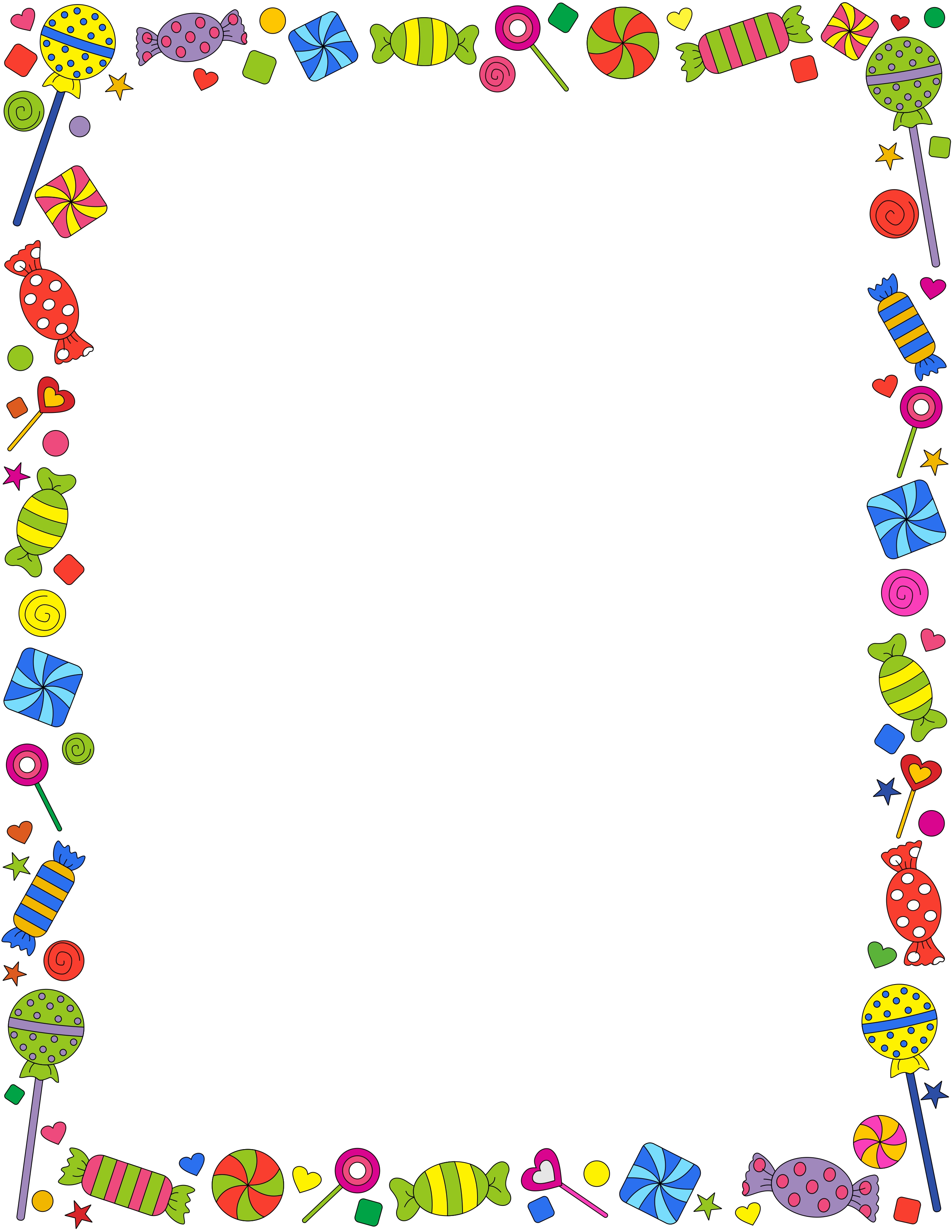 Candyland ClassicHosted by Northshore GymnasticsMarch 21, 2020	Xcel Bronze & Silver	March 22, 2020Xcel Silver, Gold, Platinum & Diamond*SATURDAY & SUNDAY ONLY*-Meet will be held at Northshore Gymnastics-NO TEAM FEES!BRONZE/SILVER - $55/gymnastGOLD/PLATINUM/DIAMOND - $65/gymnast-$100 deposit is due to hold your spot.Entry fees due by December 31, 2019      Please call (425) 402-6602 or email youngym64@hotmail.com for more information.Please return this portion with your meet deposit to:Northshore Gymnastics Center19460 144th Ave NE, Woodinville WA, 98072Club:___________________________________________________________Contact ________________________________________________________Contact Phone:_________________________________________________Email:___________________________________________________________Please estimate the number of gymnasts attending:Bronze__________  Silver________  Gold_________Platinum________  Diamond__________